КОНКУРСНА ДОКУМЕНТАЦИЈАЈАВНА НАБАВКА УСЛУГА ТЕХНИЧКОГ ПРОЈЕКТОВАЊАОзнака из Општег речника набавке:71320000- Услуге техничког пројектовањаЈАВНА НАБАКА МАЛЕ ВРЕДНОСТИБР. ЈНМВ/1-2019/ИПУКУПАН БРОЈ СТРАНА: 44ОБЈАВЉЕНО НА ПОРТАЛУ ЈАВНИХ НАБАВKИ(29.01.2019. године)Београд, јануар 2019. На основу чл. 39. и 61. Закона о јавним набавкама („Сл. гласник РС” бр. 124/12, 14/15 и 68/15- у даљем тексту: Закон), чл. 6. Правилника о обавезним елементима конкурсне документације у поступцима јавних набавки и начину доказивања испуњености услова („Службени гласник РС” бр. 86/15), Одлуке о покретању поступка јавне набавке број: 404-02-7/2019-01 и Решења о образовању комисије за јавну набавку број: 404-02-7/2019-02, припремљена је:КОНКУРСНА ДОКУМЕНТАЦИЈАза јавну набавку мале вредности услуга техничког пројектовања бр. ЈНМВ/1-2019/ИПКонкурсна документација садржи:Конкурсна документација има укупно 44 стране.I  ОПШТИ ПОДАЦИ О ЈАВНОЈ НАБАВЦИПодаци о наручиоцу:Назив наручиоца: Kaнцеларија за управљање јавним улагaњима      Адреса наручиоца: Београд, Немањина број 11      Матични број : 07020171      ПИБ: 109311023       Шифра делатности: 8411       Интернет страница наручиоца: kabinet@obnova.gov.rs  Врста наручиоца: Државни орган   Врста поступка јавне набавкеПредметна јавна набавка се спроводи у поступку јавне набавке мале вредности, у складу са одредбама Закона о јавним набавкама („Сл. гласник РС” бр. 124/12, 14/15 и 68/15- у даљем тексту: Закон) и подзаконским актима којима се уређују јавне набавке. Врста предмета јавне набавке    	Предмет јавне набавке бр. ЈНМВ/1-2019/ИП су услуге техничког пројектовања.Циљ поступкаПоступак јавне набавке се спроводи ради закључења уговора о јавној набавци.Резервисана јавна набавкаНаручилац не спроводи резервисану јавну набавку у смислу одредби члана 8. Закона.Електронска лицитацијаНаручилац не спроводи електронску лицитацију у смислу члана 42. Закона. Лице за контакт или службаЛице за контакт: Снежана Поповић,е-mail адреса: snezana.popovic@obnova.gov.rsРок у коме ће наручилац донети одлуку о додели уговораОдлуку о додели уговора наручилац ће донети у року од 10 (десет) дана од дана отварања понуда. II. ПОДАЦИ О ПРЕДМЕТУ ЈАВНЕ НАБАВКЕ1. Предмет јавне набавкеПредмет јавне набавке бр. ЈНМВ/ 1-2019/ИП су услуге техничког пројектовања. Назив и ознака из Општег речника набавке71320000- Услуге техничког пројектовања2. ПартијеПредмет јавне набавке није обликован по партијама.III  ВРСТА, ТЕХНИЧКЕ КАРАКТЕРИСТИКЕ (СПЕЦИФИКАЦИЈЕ), КВАЛИТЕТ, КОЛИЧИНА И ОПИС ДОБАРА, РАДОВА ИЛИ УСЛУГА, НАЧИН СПРОВОЂЕЊА КОНТРОЛЕ И ОБЕЗБЕЂИВАЊА ГАРАНЦИЈЕ КВАЛИТЕТА, РОК ИЗВРШЕЊА ИЛИ ИСПОРУКЕ ДОБАРА, ЕВЕНТУАЛНЕ ДОДАТНЕ УСЛУГЕ И СЛ.Предмет јавне набавке су услуге техничког пројектовања, односно израда пројектнe документације идејних решења котларница на биомасу (дрвну сечку), припадајућих топловода и топлотних подстаница:Подлоге потребне за израду ИДР-а које обезбеђује Инвеститор:- Плански документ на основу кога је могуће издати локацијске услове;- Пројектни задатак потписан и оверен од стране Инвеститора у коме су дефинисани: топлотни капацитети потрошача, квалитет дрвне сечке расположив на предметној локацији и остали потребни подаци за израду ИДР-а;- Геомеханика – Елаборат о геотехничким условима изградње, израђен према прописима о геолошким истраживањима;- Геодезија – Катастарско топографски план и катастар подземних инсталација (топографски приказ терена са уцртаним границама и бројевима катастарских парцела заједно са катастром подземних инсталација);- Расположива постојећа пројектна документација објеката који се прикључују на нови систем грејања котларнице на дрвну сечку.ИДЕЈНО РЕШЕЊЕ (ИДР) ЗА КОТЛАРНИЦУ НА БИОМАСУ:ИДР за котларницу на дрвну сечку треба да садржи минимално следеће свеске:- 0 - Главна свеска,- 1 - Пројекат архитектуре,- 4 - Пројекат електроенергетских инсталација и- 6 - Пројекат машинских инсталација.При изради пројекта котларнице водити рачуна о следећем:-	У објекту котларнице предвидети котлове на биомасу (дрвну сечку) и фосилно гориво (гас, лако лож уље –ЛЛУ) са свом потребном пратећом опремом. Капацитет котла/котлова на биомасу одредити тако да котловске јединице на дрвну сечку покрију базно топлотно оптерећење. Базно оптерећење дефинисати на основу података о годишњој потрошњи енергената у објектима који се планирају грејати. Котао на фосилно гориво димензионисати тако да покрије разлику укупног захтеваног топлотног оптерећења и базног оптерећења. Капацитете свих котловских јединица потребно је у току пројектовања усагласисти са Инвеститором.-	Пројектом је потребно дефинисати подземни двоплашни резервоар за ЛЛУ. Резерва фосилног горива треба да је толика да обезбеди аутономан рад котла на фосилно гориво у зимском периоду од најмање 10 дана.-	Међусобни положај/локација котлова на биомасу, котла на фосилно гориво и припадајућег подземног резервоара за фосилно гориво дефинисати у складу са противпожарним условима.Напомена:За случај да постојећи објекти који се планирају прикључити на нови систем даљинског грејања поседују котларнице на лож уље и природни гас, капацитете котлова на биомасу је потребно одредити тако да збир топлотних капацитета нових котлова на биомасу и топлотних капацитета постојећих котлова на ЛЛУ и природни гас у потпуности задовољавају захтеве топлотног конзума. У овом случају није потребно предвидети нове колтове на ЛЛУ.-	У оквиру котларнице предвидети сву пратећу опрему: акумулаторе топлоте, затворени систем за одржавање притиска, одговарајућу хемијску припрему воде (изабрану у складу са подацима о постојећем квалитету сирове воде и у складу са захтевима котловске воде), циркулационе пумпе са промењивим бројем обртаја, ултразвучне калориметре, димњаке и осталу сигурносну мерну и регулациону опрему за безбедан рад целог постројења.-	Отпрашивање димних гасова мора бити у складу са Уредбом о граничним вредностима емисија загађујућих материја у ваздуху из постројења за сагоревање (Сл. Гласник РС број 6/2016).Пепео настао сагоревањем се скупља у посуде које су постављене уз котао на биомасу. Посуде треба да буду опремљене точковима што омогућава да се одгурају и испразне у централни контејнер одговарајуће запремине за прикупљање пепела који је потребно лоцирати на приступачном месту у непосредној близини котларнице. Пројектом је потребно предвидети централни контејнер од челиног лима, затвореног типа како се не би пепео расипала. -	Као саставни део котларнице предвидети складиште дрвне сечке која обезбеђује аутономију рада котла на сечку, при пуном капацитету, за минимални временски период од око 15 дана. Пројектовати аутоматски систем за дозирање горива од складишта до котла на дрвну сечку.-	У склопу пројекта котларнице пројектовати приступне саобраћајнице и платое које треба да обезбеде несметан довоз и истовар дрвне сечке камионима,  манипулацију дрвне сечке као и одвоз контејнера са пепелом.-	Пројектовани котлови на дрвну сечку као и складишно транспортни систем за дрвну сечку је потребно изабрати према карактеристикама дрвне сечке које су дефинисане у пројектном задатку. ИДЕЈНО РЕШЕЊЕ (ИДР) ЗА ТОПЛОВОД И ТОПЛОТНЕ ПОДСТАНИЦЕ:ИДР за топловод и топлотне подстанице (ТП) треба да садржи минимално следеће свеске:- 0  – Главна свеска и- 1 -Пројекат архитектуре за ТП (за случај да се пројектује нова просторија ТП објединити архитектуру грађевину и хидротехничке инсталације везане за ТП),- 4 -Пројекат електроенергетских инсталација за ТП,- 6 -Пројекат машинских инсталација за топловод и ТП.ТопловодТопловодну мрежу пројектовати од предизолованих челичних цеви, које се постављају у земљани ров одговарајуће ширине. Компензацију топлотних дилатација је потребно решити са природним компензационим елементима – L, U и Z компензаторима без примене термичког напрезања и једнократних компензатора. Шахтове за секционисање дистрибутивног топловода, одваздушење и пражњење предвидети у складу са подужним профилом терена.Граница пројекта за топловодну мрежу је зид котларнице са једне стране и објекти (зид) топлотних подстаница са друге стране.Графичка документација за топловоде треба да садржи:- ситуациони план са уцртаном трасом топловода, компензационим елементима, шахтовима и топлотним  подстаницама све у одговарајућој размери и - подужне профиле топловода.Топлотне подстанице (ТП)За топлотне подстанице предвидети пакетне топлотне подстанице (директног или индиректог типа). У топлотним подстаницама предвидети замену постојећих пумпи новим пумпама промењивог протока (радну и резервну), уградњу разделника и сабирника, уградњу регулатора диференцијалног притиска за балансирање дистрибутивног топловода, уградњу ултразвучних калориметара за мерење утрошка топлотне енергије као и регулационе вентиле за регулацију температуре на секундарном делу инсталације. Пројектом је потребно дефинисати обим свих потребних радова на ТП (архитектура, грађевина, електроенергетске инсталације, хидротехничке инсталације и машинске инсталације).Граница пројекта за топлотне подстанице је новопројектовани прикључни топловод са једне стране (на зиду ТП) и место повезивања новопројектоване ТП на постојећу секундарну инсталацију са друге стране (после нових секундарних пумпи са промењивим протоком).С обзиром да се новим системом даљинског грејања предвиђа затворени централни систем за одржавање притиска у систему, потребно је демонтирати постојеће отворене експанзионе посуде у објектима који се прикључују на нови систем.Графичка документација за ТП треба да садржи:- димензионисану технолошку шему ТП са унешеним границама пројетка и легендом изабране опреме (пречници и протоци) и  - основу ТП са поједностављеним приказом примарног и секундарног дела ТП и дефинисаним границама пројекта.Рок извршења предметних услуга не може бити дужи од 45 календарских дана од дана пријема појединачног писменог захтева наручиоца и достављања пројектног задатка и свих подлога.Рок плаћања не може бити краћи од 15 дана од дана пријема рачуна од стране Наручиоца али не дужи од 45 дана, у складу са Законом о роковима измирења новчаних обавеза у комерцијалним трансакцијама („Службени гласник РС“, бр. 119/12, 68/15 и 113/17).IV  ТЕХНИЧКА ДОКУМЕНТАЦИЈА И ПЛАНОВИНапомена:У случају да техничка документација и планови представљају битан елемент предмета јавне набавке, а у циљу припреме прихватљиве понуде у складу са стварним потребама наручиоца, наручилац је дужан да исте наведе у овом делу конкурсне документације.Ако техничку документацију и планове, односно поједине њене делове, због обима и техничких разлога није могуће објавити, наручилац ће у складу са чл. 9. ст. 1. тач. 13) Правилника о обавезним елементима конкурсне документације у поступцима јавних набавки и начину доказивања испуњености услова, прецизирати начин преузимања V  УСЛОВИ ЗА УЧЕШЋЕ У ПОСТУПКУ ЈАВНЕ НАБАВКЕ ИЗ ЧЛ. 75. И 76. ЗАКОНА И УПУТСТВО КАКО СЕ ДОКАЗУЈЕ ИСПУЊЕНОСТ ТИХ УСЛОВА1.ОБАВЕЗНИ УСЛОВИ Право на учешће у поступку јавне набавке имају понуђачи који испуњавају ОБАВЕЗНЕ УСЛОВЕ за учешће у поступку јавне набавке, који су прописани чланом 75. Закона о јавним набавкама (у даљем тексту: Закон).Обавезни услови су:Услов: Понуђач у поступку јавне набавке мора да докаже  да је регистрован код надлежног органа, односно уписан у одговарајући регистар (члан 75. став 1. тачка 1) Закона).Услов: Понуђач у поступку јавне набавке мора да докаже да он и његов  законски заступник није осуђиван за неко од кривичних дела као члан организоване криминалне групе, да није осуђиван за кривична дела против привреде, кривична дела против животне средине, кривично дело примања или давања мита, кривично дело преваре (члан 75. став 1. тачка 2)Закона).Услов: Понуђач у поступку јавне набавке мора доказати да је измирио доспеле порезе, доприносе и друге јавне дажбине у складу са прописима Републике Србије или стране државе када има седиште на њеној територији. (члан 75. ст. 1. тачка 4) Закона).4) Услов: Понуђач у поступку јавне набавке мора доказати да има важећу дозволу надлежног органа за обављање делатности која је предмет јавне набавке, ако је таква дозвола предвиђена посебним прописом. (члан 75. став 1. тачка 5) Закона).Напомена: „За ову јавни набавку дозвола надлежног органа за обављање делатности која је предмет јавне набавке није предвиђена посебним прописом“.5) Услов: Понуђачи су дужни да при састављању својих понуда изричито наведу да су поштовали обавезе које произлазе из важећих прописа о заштити на раду, запошљавању и условима рада, заштити животне средине, као и да немају забрану обављања делатности која је на снази у време подношења понуде (члан 75. став 2. Закона).2. ДОДАТНИ УСЛОВИПонуђач који учествује у поступку предметне јавне набавке, мора испунити додатне услове за учешће у поступку јавне набавке, одређене у члану 76. став 2. Закона, и то: да располаже потребним финансијским, пословним, техничким и кадровским капацитетом. Финансијски капацитет:Пословни капацитет:4)Кадровски капацитет:Наведене доказе о испуњености услова понуђач може доставити у виду неоверених копија, а наручилац може пре доношења одлуке о додели уговора, да тражи од понуђача, чија је понуда на основу извештаја о стручној оцени понуда  оцењена као најповољнија да достави на увид оригинал или оверену копију свих или појединих доказа.Ако понуђач у остављеном примереном року који не може бити краћи од пет дана, не достави на увид оригинал или оверену копију тражених доказа, наручилац ће његову понуду одбити као неприхватљиву.Понуђачи који су регистровани у регистру који води Агенција за привредне регистре не морају да доставе доказ из чл. 75. ст. 1. тач. 1) – Извод из регистра Агенције за привредне регистре, који је јавно доступан на интернет страници Агенције за привредне регистре.Уколико су понуђачи регистровани у Регистру понуђача, који води Агенција за привредне регистре, не морају да достављају доказе из чл. 75. став 1.тач. 1) до 4) Закона, већ су у обавези, да јасно нагласе да су уписани у Регистар понуђача. Наручилац неће одбити понуду као неприхватљиву, уколико понуда не садржи доказ одређен конкурсном документацијом, ако понуђач у понуди наведе интернет страницу на којој су подаци који су тражени у оквиру услова јавно доступни. Уколико је доказ о испуњености услова електронски документ, понуђач доставља копију електронског документа у писаном облику, у складу са законом којим се уређује електронски документ. Ако се у држави у којој понуђач има седиште не издају тражени докази, понуђач може, уместо доказа, приложити своју писану изјаву, дату под кривичном и материјалном одговорношћу оверену пред судским или управним органом, јавним бележником или другим надлежним органом те државе.Ако понуђач има седиште у другој држави, наручилац може да провери да ли су документи којима понуђач доказује испуњеност тражених услова издати од стране надлежних органа те државе.Понуђач је дужан да без одглагања писмено обавести наручиоца о било којој промени у вези са испуњеношћу услова из поступка јавне набавке, која наступи до доношења одлуке, односно закључења уговора, односно током важења уговора о јавној набавци и да је документује на прописан начин.VI КРИТЕРИЈУМ ЗА ИЗБОР НАЈПОВОЉНИЈЕ ПОНУДЕКритеријум за доделу уговора: Избор најповољније понуде наручилац ће извршити применом критеријума ,,најнижа понуђена цена“. Приликом оцене понуда као релевантна узимаће се укупна понуђена цена без ПДВ-а.Елементи критеријума, односно начин на основу којих ће наручилац извршити доделу уговора у ситуацији када постоје две или више понуда са једнаким бројем пондера или истом понуђеном ценом Уколико две или више понуда имају исту најнижу понуђену цену, као најповољнија биће изабрана понуда оног понуђача који је понудио дужи рок плаћања, с тим да рок плаћања не може бити краћи од 15 нити дужи од 45 дана.Уколико две или више понуда имају исти рок плаћања, као најповољнија биће изабрана понуда оног понуђача који је понудио краћи рок извршења услуге у односу на пријем појединачног писменог захтева наручиоца и достављања пројектног задатка и свих подлога.Уколико постоје две или више понуда са истом најнижом понуђеном ценом, истим роком плаћања и истим роком извршења услуге, наручилац ће донети одлуку о додели уговора применом резервног елемента критеријума - жребањем. Уколико се јави потреба за применом овог елемента критеријума, наручилац ће позвати све понуђаче да присуствују жребању, на који начин ће обезбедити јавност и транспарентност у поступку јавне набавке и о истом ће бити сачињен записник. Жребање ће се обавити и у ситуацији када само један понуђач присуствује жребању.VII ОБРАСЦИ КОЈИ ЧИНЕ САСТАВНИ ДЕО ПОНУДЕСаставни део понуде чине следећи обрасци:Образац понуде (Образац 1);Образац структуре понуђене цене, са упутством како да се попуни (Образац 2); Образац трошкова припреме понуде (Образац 3); Образац изјаве о независној понуди (Образац 4);Образац изјаве понуђача о испуњености услова из члана 75. став 2. Закона (Образац 5);Oбразац референтне листе (Образац 6);Образац изјаве о кључно техничком особљу (Образац 7);Потврда о раније закљученим уговорима (Образац 8);други обрасци и изјаве из Конкурсне документације, ако су тражени у конкурсној документацији и ако је њихово достављање одређено као обавеза.(ОБРАЗАЦ 1)ОБРАЗАЦ ПОНУДЕПонуда бр. ________________ од __________________ за јавну набавку услуга техничког пројектовања  – бр. ЈНМВ/1-2019/ИП 1)ОПШТИ ПОДАЦИ О ПОНУЂАЧУ2) ПОНУДУ ПОДНОСИ: Напомена: заокружити начин подношења понуде и уписати податке о подизвођачу,, уколико се понуда подноси са подизвођачем, односно податке о свим учесницима заједничке понуде, уколико понуду подноси група понуђача3) ПОДАЦИ О ПОДИЗВОЂАЧУ Напомена: Табелу „Подаци о подизвођачу“ попуњавају само они понуђачи који подносе  понуду са подизвођачем, а уколико има већи број подизвоћача од места предвиђених у табели, потребно је да се наведени образац копира у довољном броју примерака, да се попуни и достави за сваког подизвођача.4) ПОДАЦИ О УЧЕСНИКУ  У ЗАЈЕДНИЧКОЈ ПОНУДИНапомена: Табелу „Подаци о учеснику у заједничкој понуди“ попуњавају само они понуђачи који подносе заједничку понуду, а уколико има већи број учесника у заједничкој понуди од места предвиђених у табели, потребно је да се наведени образац копира у довољном броју примерака, да се попуни и достави за сваког понуђача који је учесник у заједничкој понуди.5) ОПИС ПРЕДМЕТА НАБАВКЕ ___________________________________ [навести предмет јавне набавке]Понуђена цена (попунити)Услови и рокови плаћања:Плаћање уговорене цене ће се извршити на следећи начин:1. Авансно, у висини од 20% од укупне уговорене цене уз достављање следеће документације:-	предрачуна у износу аванса;-	банкарске гаранције за повраћај авансног плаћања.2. У висини од 80%, након извршења услуге, на основу рачуна, у року од _______ дана од дана пријема рачуна од стране Наручиоца.Плаћање се врши уплатом на рачун Понуђача.Напомена: Максимални рок плаћања је 45 дана у складу са Законом о роковима измирења новчаних обавеза у комерцијалним трансакцијама („Службени гласник РС“, бр. 119/12, 68/15 и 113/17). У случају понуђеног дужег рока, сматраће се да је понућен рок од 45 дана. Минимални оквирни рок плаћања је 15 дана од дана достављања рачуна. У случају краћег понуђеног рока, понуда ће бити одбијена.Рок извршења услуге: _____ календарских дана од дана пријема поједниначног писменог захтева наручиоца и достављања пројектног задатка и свих подлога..Напомена: Рок не може дужи од 45 календарских дана од дана пријема поједниначног писменог захтева наручиоца и достављања пројектног задатка и свих подлога.Рок важења понуде: _________ дана од дана отварања понуда (минимум 30 дана).Датум 					              Понуђач    М.П. _____________________________			________________________________Напомене: Образац понуде понуђач мора да попуни, овери печатом и потпише, чиме потврђује да су тачни подаци који су у обрасцу понуде наведени. Уколико понуђачи подносе заједничку понуду, група понуђача може да се определи да образац понуде потписују и печатом оверавају сви понуђачи из групе понуђача или група понуђача може да одреди једног понуђача из групе који ће попунити, потписати и печатом оверити образац понуде.Уколико је предмет јавне набавке обликован у више партија, понуђачи ће попуњавати образац понуде за сваку партију посебно.(ОБРАЗАЦ 2) ОБРАЗАЦ СТРУКТУРЕ ЦЕНЕ СА УПУТСТВОМ КАКО ДА СЕ ПОПУНИУпутство за попуњавање обрасца структуре цене: Понуђач треба да попуни образац структуре цене на следећи начин:у колону 1. уписати појединачну цену услуге израде идејног решења (ИДР) за котларницу на биомасу до 1 МW у динарима, са и без ПДВ-а;у колону 2. уписати појединачну цену услуге израде идејног решења (ИДР) за котларницу на биомасу од 1 МW до 5 MW у динарима, са и без ПДВ-а;у колону 3. уписати појединачну цену израде идејног решења (ИДР) за топловод – дужина трасе топловода до 200м у динарима, са и без ПДВ-а; у колону 4. уписати појединачну цену израде идејног решења (ИДР) за топловод – дужина трасе топловода од 200м до 500м у динарима, са и без ПДВ-а; у колону 5. уписати укупну цену услуге израде идејног решења (ИДР) за топловод – дужина трасе топловода од 500м до 1000м у динарима, са и без ПДВ-а;у колону 6. уписати укупну цену услуге израде идејног решења (ИДР) за топловод – дужина трасе топловода од 1000м до 1500м у динарима, са и без ПДВ-а;у колону 7. уписати укупну цену услуге израде идејног решења (ИДР) за топловод – дужина трасе топловода од 1500м до 2000м у динарима, са и без ПДВ-а;у колону 8. уписати укупну цену услуге израде идејног решења (ИДР) за топлотне подстанице - до 5 ТП у динарима, са и без ПДВ-а;у колону 9. уписати укупну цену услуге израде идејног решења (ИДР) за топлотне подстанице - од 5 до 10 ТП у динарима, са и без ПДВ-а;у колону 10. уписати укупну цену услуге израде идејног решења (ИДР) за топлотне подстанице - од 10 до 15 ТП у динарима, са и без ПДВ-а;у колону 11. уписати укупну цену услуге израде идејног решења (ИДР) за топлотне подстанице - од 15 до 25 ТП у динарима, са и без ПДВ-а;у колону 12. уписати укупну цену услуга, у динарима, са и без ПДВ-а (ОБРАЗАЦ 3)ОБРАЗАЦ ТРОШКОВА ПРИПРЕМЕ ПОНУДЕУ складу са чланом 88. став 1. Закона, понуђач ____________________ [навести назив понуђача], доставља укупан износ и структуру трошкова припремања понуде, како следи у табели:Трошкове припреме и подношења понуде сноси искључиво понуђач и не може тражити од наручиоца накнаду трошкова.Ако је поступак јавне набавке обустављен из разлога који су на страни наручиоца, наручилац је дужан да понуђачу надокнади трошкове израде узорка или модела, ако су израђени у складу са техничким спецификацијама наручиоца и трошкове прибављања средства обезбеђења, под условом да је понуђач тражио накнаду тих трошкова у својој понуди.Напомена: достављање овог обрасца није обавезно.(ОБРАЗАЦ 4) ОБРАЗАЦ ИЗЈАВЕ О НЕЗАВИСНОЈ ПОНУДИУ складу са чланом 26. Закона, ________________________________________,                                                                             (Назив понуђача)даје: ИЗЈАВУ О НЕЗАВИСНОЈ ПОНУДИПод пуном материјалном и кривичном одговорношћу потврђујем да сам понуду у поступку јавне набавке услуга техничког пројектовања, бр. ЈНМВ/1-2019/ИП, поднео независно, без договора са другим понуђачима или заинтересованим лицима.Напомена: у случају постојања основане сумње у истинитост изјаве о независној понуди, наручулац ће одмах обавестити организацију надлежну за заштиту конкуренције. Организација надлежна за заштиту конкуренције, може понуђачу, односно заинтересованом лицу изрећи меру забране учешћа у поступку јавне набавке ако утврди да је понуђач, односно заинтересовано лице повредило конкуренцију у поступку јавне набавке у смислу Закона којим се уређује заштита конкуренције. Мера забране учешћа у поступку јавне набавке може трајати до две године. Повреда конкуренције представља негативну референцу, у смислу члана 82. став 1. тачка 2) Закона.Уколико понуду подноси група понуђача, Изјава мора бити потписана од стране овлашћеног лица сваког понуђача из групе понуђача и оверена печатом.(ОБРАЗАЦ 5)ОБРАЗАЦ ИЗЈАВЕ О ИСПУЊЕНОСТИ УСЛОВА ИЗ  ЧЛАНА 75. СТАВ 2. ЗАКОНАУ складу са чланом 74. став 4. Закона под пуном материјалном и кривичном одговорношћу, као заступник понуђача, дајем следећу				И З Ј А В УПонуђач  _____________________________________________[навести назив понуђача] у поступку јавне набавке услуга техничког пројектовања, бр. ЈНМВ/1-2019/ИП, је поштовао све обавезе које произлазе из важећих прописа о заштити на раду, запошљавању и условима рада, заштити животне средине, као и да није изречена мера забране обављања делатности, која је на снази у време објављивања позива за подношење понуда.Место:_____________                                                            Понуђач:Датум:_____________                         М.П.                     _____________________                                                        Напомена: Уколико је потребно, ову страницу копирати.(ОБРАЗАЦ 6)   ОБРАЗАЦ РЕФЕРЕНТНЕ ЛИСТЕУ вези са чланом 76. став 2. Закона, ___________________________________, изјављујем да 								назив понуђачасам у претходном периоду од ____________година, реализовао или учествовао у реализацији  уговора, чија листа је наведена у следећој табели:Збир вредности реализованих уговора: __________________ динара без ПДВ-а.Напомена: Уз ову листу потребно је приложити уговоре, рачуне и потврде чији је образац садржан у делу VII. Потврда о реализацији раније закључених уговора.(ОБРАЗАЦ 7)ОБРАЗАЦ ИЗЈАВЕ О КЉУЧНОМ ТЕХНИЧКОМ ОСОБЉУУ вези са чланом 77. став 2. Закона, ___________________________________, изјављујем да 								назив понуђачасу следећа лица одговорна за извршења уговора о јавној набавци, чија листа је наведена у следећој табели:Напомена: Уз ову листу потребно је приложити фотокопију лиценце која мора бити оверена печатом и потписом имаоца лиценце.Уколико у току прушања услуга дође до потребе за променом кључног особља које ће бити одговорно за извршење уговора и квалитет услуга, Понуђач о томе обавештава Наручиоца и даје свој предлог на сагласност Наручиоцу. Oсобље мора бити квалификација истих или бољих од захтеваних, што понуђач документује доказима наведеним у тексту конкурсне документације.(ОБРАЗАЦ 8) ПОТВРДА О РЕАЛИЗАЦИЈИ РАНИЈЕ ЗАКЉУЧЕНИХ УГОВОРАНазив наручиоца пружене услуге:Седиште наручиоца:Матични број:ПИБ:На основу члана 76.став 2. Закона о јавним набавкама наручилац издаје:ПОТВРДУДа је понуђач____________________________________________________(назив,седиште пружаоца услуга/понуђача)  за потребе наручиоца  _________________________________________________,квалитетно и у уговореном року извршио следеће  услуге:_________________________________________________________________2._____________________________________________________________________________________________________________________________, (навести врсту услуге), у вредности од _________________________________ динара без ПДВ-а, (словима: ___________________________________________________ динара без ПДВ-а), а на основу уговора број ____________________од ___ . ___. _____. године.Период вршења услуге:______________________Ова потврда се издаје ради учешћа у поступку јавне набавке и за друге сврхе се не може употребити.Контакт лице наручиоца: ____________________________, телефон: ________________.Напомена: Свака злоупотреба и нетачни подаци у овој потврди  могу произвести материјалну и кривичну одговорност. Ова потврда се са Обрасцем референтне листе подноси уз понуду.VIII. МОДЕЛ УГОВОРАУГОВОРО ЈАВНОЈ НАБАВЦИ УСЛУГА ТЕХНИЧКОГ ПРОЈЕКТОВАЊАЗакључен  у __________________________, дана_________________године, између:НАРУЧИОЦА:КАНЦЕЛАРИЈА ЗА УПРАВЉАЊЕ ЈАВНИМ УЛАГАЊИМА са седиштем у Београду, Немањина бр. 11, општина Савски венац, ПИБ 109311023, матични број: 07020171, коју заступа в.д. директора Марко Благојевић (у даљем тексту: Наручилац), иПРУЖАЛАЦ УСЛУГА:______________________________________________са седиштем у ______________________ назив понуђачаул.___________________________________бр. ______, ПИБ___________________ кога заступаадреса___________________________________________________ (у даљем тексту: Пружалац услуга)Или Носилац посла ______________________________________са седиштем у _________________ назив носиоца послаул.___________________________________бр. ______, ПИБ___________________ кога заступаадреса___________________________________ (у даљем тексту: Пружалац услуга) са члановима групе __________________________________________са седиштем у _________________ назив члана групеул.________________________________________бр. ______, ПИБ_______________ иадреса__________________________________________са седиштем у _________________ назив члана групеул.________________________________________бр. ______, ПИБ_______________ илиНосилац посла ______________________________________са седиштем у _________________ назив носиоца послаул.___________________________________бр. ______, ПИБ___________________ кога заступаадреса___________________________________ (у даљем тексту: Пружалац услуге) са подизвођачем__________________________________________са седиштем у _________________ назив Подизвођачаул.________________________________________бр. ______, ПИБ_______________ иадреса	Уговорне стране сагласно констатују:	- да је Наручилац на основу члана 53. Закона о јавним набавкама („Службени гласник РС” број 124/12, 14/15 и 68/15 – у даљем тксту: Закон), донео Одлуку о покретању поступка јавне набавке мале вредности бр. 404-02-81/2018-01, дана 28.01.2019. године;	- да је Наручилац на основу члана 39. Закона о јавним набавкама („ гласник РС” број 124/12, 14/15 и 68/15), дана 29.01.2019. године, објавио Позив за подношење понуда у поступку јавне набавке мале вредности и Конкурсну документацију, за јавну набавку услуга техничког пројектовања, бр. ЈНМВ/1-2019/ИП, на Порталу јавних набавки и на интернет страници Наручиоца; 	- да је у прописаним роковима спровео поступак јавне набавке мале вредности, извршио оцену, вредновање и упоређивање понуда и да је као најповољнију понуду изабрао понуду коју је поднео Пружалац услуга, која у потпуности одговара свим условима из Закона о јавним набавкама, захтевима конкурсне документације, као и техничким спецификацијама;	- да се средства за извршење предметне јавне набавке обезбеђују у складу са Финансијским планом Канцеларије за управљање јавним улагањима за 2019. годину;	- да је Наручилац у складу са чланом 108. став 1. Закона, донео Одлуку о додели уговора бр._______од___________ године, којом је уговор о јавној набавци доделио Пружаоцу услуга. Предмет уговораЧлан 1. 	Предмет овог уговора су услуге техничког пројектовања, у свему према техничкој спецификацији и понуди Пружаоца услуга која је саставни део уговора.	Пружалац услуга се обавезује да пружи предметне услуге, а Наручилац се обавезује да у складу са потребама и одобреним буџетским средствима сукцесивно упућује писане захтеве за извршење услуга, писаним путем констатује да је услуга извршена и да плати уговорену цену пружених услуга.	Тражене услуге ће се извршити у обиму, количини и динамици који су у складу са потребама и по захтеву Наручиоца.Начин, услови и рокови пружања предметне услугеЧлан 2.Наручилац се обавезује да предметне услуге наручи писмено, електронском поштом, путем посебног захтева.  Пружалац услуга се обавезује да ће услуге техничког пројектовања извршити у року од __________ (словима: _______________) календарских дана од од дана пријема појединачног писменог захтева Наручиоца и достављања пројектног задатка и свих подлога.Приликом пријема документације, уговорне стране ће сачинити записник о пријему документације, као доказ да је уговорена услуга извршена у уговореном квалитету и обиму.  Члан 3.Достава техничке документације врши се електронским путем и непосредно, на адресу Наручиоца. У изузетним случајевима, представници обе уговорне стране могу договорити преузимање техничке документације, као и других докумената о предметним услугама у просторијама Пружаоца услуга, односно на другом месту које договоре.  Члан 4. Пружалац услуга је дужан да при изради пројектне документације поступа по упутствима која му је Наручилац благовремено дао, а у складу с пажњом доброг привредника.    Ако Наручилац не достави потребна упутства, Пружалац услуга је дужан да ради на начин који је у датим приликама  најпогоднији за Наручиоца.  ЦенаЧлан 5. Максимална вредност Уговора је у висини процењене вредности за предметну јавну набавку, у износу од 5.000.000,00 динара, плус ПДВ, а према ценама услуге набавке појединачне техничке документације, које не могу бити веће од цене понуђене у Обрасцу понуде.Цене услуга набавке појединачне техничке документације утврђене су у понуди Даваоца услуга. Начин, услови и рокови плаћањаЧлан 6.Плаћање уговорене цене ће се извршити на следећи начин:1. Авансно, у висини од 20% од укупне уговорене цене уз достављање следеће документације:-	предрачуна у износу аванса;-	банкарске гаранције за повраћај авансног плаћања.2. У висини од 80%, након извршења услуге, на основу рачуна, у року од _____ (биће преузето из обрасца понуде) дана од дана пријема рачуна од стране Наручиоца.            Сва уговорена потраживања Пружаоца услуга по основу овог уговора, Наручилац може исплатити само до износа расположивог на одговарајућим буџетским апропријацијама.Наручилац задржава право да плаћање доспеле обавезе изврши у складу са могућностима извршења буџета, имајући у виду расположиве месечне квоте а Пружалац услуга је сагласан да пружене услуге буду плаћене у складу са наведеним могућностима.Плаћање се врши на текући рачун Пружаоца услуга, наведен у овом уговору. Уколико Пружалац услуга има више текућих рачуна и жели да се плаћање изврши на рачун који није назначен у овом уговору, обавезан је да то назначи у достављеном рачуну. Средства финансијског обезбеђења Члан 7.           Пружалац услуга се обавезује да преда Наручиоцу банкарску гаранцију за повраћај авансног плаћања најкасније у року од 7 (седам) дана од дана закључења уговора која ће бити са клаузулама: безусловна и платива на први позив. Банкарска гаранција за повраћај авансног плаћања издаје се у висини аванса, са роком важности који је 30 дана дужи од уговореног рока за завршетак предмета јавне набавке, у корист Наручиоца. Вредност ове гаранције смањује се онако како се буде правдао износ исплаћеног аванса – пропорционално кроз вредности издатих рачуна.	Ако се за време трајања уговора промене рокови за извршење уговорне обавезе, важност банкарске гаранције за повраћај авансног плаћања мора се продужити.Пружалац услуга се обавезује да, најкасније 7 дана од дана закључења уговора, достави банкарску гаранцију за добро извршење посла, која ће бити са клаузулама: безусловна и платива на први позив. Банкарска гаранција за добро извршење посла издаје се у висини не мањој од 10% од укупне вредности уговора, са роком важности који је 30 дана дужи од уговореног рока за завршетак предмета јавне набавке, у корист Наручиоца. Ако се за време трајања уговора промене рокови за извршење уговорне обавезе, важност банкарске гаранције за добро извршење посла мора се продужити.	Наручилац ће уновчити банкарску гаранцију за добро извршење посла у случају да понуђач не буде извршавао своје уговорне обавезе у роковима и на начин предвиђен уговором. Поднета банкарска гаранција не може да садржи додатне услове за исплату, краће рокове, мањи износ или промењену месну надлежност за решавање спорова.Члан 8.Уколико услуге не буду извршаване у свему према одредбама овог уговора, Наручилац ће активирати достављено средство обезбеђења за добро извршење посла.   Активирање средства обезбеђења не искључује право Наручиоца на потпуну накнаду штете.  Посебна обавеза Пружаоца услуга Члан 9.Пружалац услуга је дужан да без одлагања, а најкасније у року од 5 дана од дана настанка промене у било којем од података прописаних чланом 77. Закона, о промени писмено обавести Наручиоца и да је документује на прописан начин. Трајање уговораЧлан 10.Уговор се закључује са трајањем до утрошка средстава наведених у члану 5. овог уговора, али не може трајати дуже од 12 месеци од дана закључења уговора.       Трајање уговора се може продужити писменом сагласношћу уговорних страна, искључиво у случају да се по истеку 12 месеци не утроше средства наведена у члану 5. овог уговора.КомуникацијаЧлaн  11.Целокупна комуникација уговорних страна у вези примене одредби овог уговора вршиће се у писаној форми и то електронском поштом.Пружалац услуга се обавезује да, без одлагања, у писаној форми, обавести Наручиоца о евентуалној промени контакт особе, електронске адресе контакт особа и/или броја контакт телефона/телефакса.Раскид уговораЧлан 12.Свака уговорна страна може једнострано отказати Уговор уз достављање писаног обавештења. Отказни рок износи 15 (петнаест) дана.  Завршне одредбеЧлан 13.Уговор се закључује и ступа на снагу даном потписа од стране уговорних страна.Све измене и допуне овог уговора врше се у писаној форми, закључењем одговарајућег анекса.За све што овим уговором није предвиђено примењиваће се одредбе Закона о јавним набавкама и Закона о облигационим односима у делу који није супротан императивним одредбама Закона о јавним набавкама. Члан 14.Уговорне стране су сагласне да евентуалне спорове првенствено решавају договором. У случају да исти не могу решити договором, спор ће решавати стварно надлежан суд у Београду. Члан 15.Овај уговор сачињен је у 5 (пет) истоветних примерака, од којих се 2 (два) налазе код Пружаоца услуга, а 3 (три) код Наручиоца.  ЗА НАРУЧИОЦАКанцеларија за управљање јавним улагањима                ЗА ПРУЖАОЦА УСЛУГА__________________________                                                  ___________________В.Д. ДИРЕКТОРА Марко БлагојевићНапомена: Модел уговора понуђач треба да попуни, парафира, овери печатом и потпише, чиме потврђује да се слаже са предложеним моделом уговора.IX. УПУТСТВО ПОНУЂАЧИМА КАКО ДА САЧИНЕ ПОНУДУ1. ПОДАЦИ О ЈЕЗИКУ НА КОЈЕМ ПОНУДА МОРА ДА БУДЕ САСТАВЉЕНАПонуђач подноси понуду на српском језику.2. НАЧИН НА КОЈИ ПОНУДА МОРА БИТИ ПОДНЕТА И САЧИЊЕНА ПОДНОШЕЊА ПОНУДАПонуђач понуду подноси непосредно или путем поште у затвореној коверти или кутији, затворену на начин да се приликом отварања понуда може са сигурношћу утврдити да се први пут отвара. На полеђини коверте или на кутији навести назив и адресу понуђача. У случају да понуду подноси група понуђача, на коверти је потребно назначити да се ради о групи понуђача и навести називе и адресу свих учесника у заједничкој понуди.Понуду доставити на адресу: Немањина број 22-26 Београд, писарница Управе за заједничке послове- Канцеларија за управљање јавним улагањима, са назнаком: ,,Понуда за јавну набавку услуга техничког пројектовања бр. ЈНМВ/1-2019/ИП - НЕ ОТВАРАТИ”. Понуда се сматра благовременом уколико је примљена од стране наручиоца до 06.02.2019. године до 10,00 часова. Наручилац ће, по пријему одређене понуде, на коверти, односно кутији у којој се понуда налази, обележити време пријема и евидентирати број и датум понуде према редоследу приспећа. Уколико је понуда достављена непосредно наручилац ће понуђачу предати потврду пријема понуде. У потврди о пријему наручилац ће навести датум и сат пријема понуде. Понуда коју наручилац није примио у року одређеном за подношење понуда, односно која је примљена по истеку дана и сата до којег се могу понуде подносити, сматраће се неблаговременом. Неблаговремену понуду наручилац ће по окончању поступка отварања вратити неотворену понуђачу, са назнаком да је поднета неблаговремено. Понуда мора да садржи оверен и потписан: Образац понуде,Врсту, техничке карактеристике, квалитет, количину и опис услуга, начин спровођења контроле и обезбеђења гаранције квалитета, рок за извршење услуга, место извршења услуга,Модел уговора,Образац структуре понуђене цене, са упутством како да се попуни,Образац изјаве о независној понуди,Образац изјаве о поштовању обавеза из члана 75. став 2. Закона,Образац референтне листеОбразац изјаве о кључном техничком особљу,Потврду о раније закљученим уговорима,Друге обрасце и изјаве из Конкурсне документације, ако су тражени у конкурсној документацији и ако је њихово достављање одређено као обавеза.3. ПАРТИЈЕПредмет ове јавне набавке није обликован по партијама. 4.  ПОНУДА СА ВАРИЈАНТАМАПодношење понуде са варијантама није дозвољено.5. НАЧИН ИЗМЕНЕ, ДОПУНЕ И ОПОЗИВА ПОНУДЕУ року за подношење понуде понуђач може да измени, допуни или опозове своју понуду на начин који је одређен за подношење понуде.Понуђач је дужан да јасно назначи који део понуде мења односно која документа накнадно доставља. Измену, допуну или опозив понуде треба доставити на адресу: Немањина број 22-26, писарница Управе за заједничке послове – Канцеларија за управљање јавним улагањима Београд, са назнаком:„Измена понуде за јавну набавку услуга техничког пројектовања бр. ЈНМВ/1-2019/ИП - НЕ ОТВАРАТИ” или„Допуна понуде за јавну набавку услуга техничког пројектовања бр. ЈНМВ/1-2019/ИП - НЕ ОТВАРАТИ” или„Опозив понуде за јавну набавку услуга техничког пројектовања бр. ЈНМВ/1-2019/ИП - НЕ ОТВАРАТИ” или„Измена и допуна понуде за јавну набавку услуга техничког пројектовања. бр. ЈНМВ/1-2019/ИП - НЕ ОТВАРАТИ” .На полеђини коверте или на кутији навести назив и адресу понуђача. У случају да понуду подноси група понуђача, на коверти је потребно назначити да се ради о групи понуђача и навести називе и адресу свих учесника у заједничкој понуди.По истеку рока за подношење понуда понуђач не може да повуче нити да мења своју понуду.6. УЧЕСТВОВАЊЕ У ЗАЈЕДНИЧКОЈ ПОНУДИ ИЛИ КАО ПОДИЗВОЂАЧ Понуђач може да поднесе само једну понуду. Понуђач који је самостално поднео понуду не може истовремено да учествује у заједничкој понуди или као подизвођач, нити исто лице може учествовати у више заједничких понуда.У Обрасцу понуде (Образац 1. у поглављу VII ове конкурсне документације), понуђач наводи на који начин подноси понуду, односно да ли подноси понуду самостално, или као заједничку понуду, или подноси понуду са подизвођач.7. ПОНУДА СА ПОДИЗВОЂАЧЕМУколико понуђач подноси понуду са подизвођачем дужан је да у Обрасцу понуде (Образац 1. у поглављу VII ове конкурсне документације) наведе да понуду подноси са подизвођачем, проценат укупне вредности набавке који ће поверити подизвођачу,  а који не може бити већи од 50%, као и део предмета набавке који ће извршити преко подизвођача. Понуђач у Обрасцу понуде наводи назив и седиште подизвођача, уколико ће делимично извршење набавке поверити подизвођачу. Уколико уговор о јавној набавци буде закључен између наручиоца и понуђача који подноси понуду са подизвођачем, тај подизвођач ће бити наведен и у уговору о јавној набавци. Понуђач је дужан да за подизвођаче достави доказе о испуњености услова који су наведени у поглављу V конкурсне документације, у складу са Упутством како се доказује испуњеност услова.Понуђач у потпуности одговара наручиоцу за извршење обавеза из поступка јавне набавке, односно извршење уговорних обавеза, без обзира на број подизвођачa. Понуђач је дужан да наручиоцу, на његов захтев, омогући приступ код подизвођача, ради утврђивања испуњености тражених услова.У предметној јавној набавци Наручилац не предвиђа пренос доспелих потраживања директно подизвођачу.8. ЗАЈЕДНИЧКА ПОНУДАПонуду може поднети група понуђача.Уколико понуду подноси група понуђача, саставни део заједничке понуде мора бити споразум којим се понуђачи из групе међусобно и према наручиоцу обавезују на извршење јавне набавке, а који обавезно садржи податке из члана 81. ст. 4. тач. 1)  и 2) Закона и то податке о: члану групе који ће бити носилац посла, односно који ће поднети понуду и који ће заступати групу понуђача пред наручиоцем, опису послова сваког од понуђача из групе понуђача у извршењу уговораПоред наведених обавезних елемената, споразум садржи и податке о:  понуђачу који ће у име групе понуђача потписати уговор, понуђачу који ће у име групе понуђача дати средство обезбеђења, понуђачу који ће издати рачун, рачуну на који ће бити извршено плаћање, обавезама сваког од понуђача из групе понуђача за извршење уговора.Група понуђача је дужна да достави све доказе о испуњености услова који су наведени у поглављу V ове конкурсне документације, у складу са Упутством како се доказује испуњеност услова.Понуђачи из групе понуђача одговарају неограничено солидарно према наручиоцу. Задруга може поднети понуду самостално, у своје име, а за рачун задругара или заједничку понуду у име задругара.Ако задруга подноси понуду у своје име за обавезе из поступка јавне набавке и уговора о јавној набавци одговара задруга и задругари у складу са Законом.Ако задруга подноси заједничку понуду у име задругара за обавезе из поступка јавне набавке и уговора о јавној набавци неограничено солидарно одговарају задругари.9. НАЧИН И УСЛОВИ ПЛАЋАЊА, ГАРАНТНИ РОК, КАО И ДРУГЕ ОКОЛНОСТИ ОД КОЈИХ ЗАВИСИ ПРИХВАТЉИВОСТ  ПОНУДЕ9.1. Захтеви у погледу начина, рока и услова плаћања.Плаћање уговорене цене ће се извршити на следећи начин:1. Авансно, у висини од 20% од укупне уговорене цене уз достављање следеће документације:-	предрачуна у износу аванса;-	банкарске гаранције за повраћај авансног плаћања.2. У висини од 80%, након извршења услуге, на основу рачуна, у року од највише 45 (четрдесетпет) дана од дана пријема рачуна од стране Наручиоца.Плаћање се врши уплатом на рачун Понуђача.9.2. Захтев у погледу рока и места извршења услугаРок за извршење услуга које су предмет јавне набавке не може бити дужи од 45 (четрдесетпет) календарских дана од дана пријема појединачног писменог захтева наручиоца и достављања пројектног задатка и свих подлога..9.4. Захтев у погледу рока важења понудеРок важења понуде не може бити краћи од 30 дана од дана отварања понуда.У случају истека рока важења понуде, наручилац је дужан да у писаном облику затражи од понуђача продужење рока важења понуде.Понуђач који прихвати захтев за продужење рока важења понуде на може мењати понуду.10. ВАЛУТА И НАЧИН НА КОЈИ МОРА ДА БУДЕ НАВЕДЕНА И ИЗРАЖЕНА ЦЕНА У ПОНУДИЦена мора бити исказана у динарима, са и без пореза на додату вредност, са урачунатим свим трошковима које понуђач има у реализацији предметне јавне набавке, с тим да ће се за оцену понуде узимати у обзир цена без пореза на додату вредност.Цена је фиксна и не може се мењати. Ако је у понуди исказана неуобичајено ниска цена, наручилац ће поступити у складу са чланом 92. Закона.Ако понуђена цена укључује увозну царину и друге дажбине, понуђач је дужан да тај део одвојено искаже у динарима. 11. СРЕДСТВА ФИНАНСИЈСКОГ ОБЕЗБЕЂЕЊА Пружалац услуга се обавезује да преда Наручиоцу банкарску гаранцију за повраћај авансног плаћања најкасније у року од 7 (седам) дана од дана закључења уговора која ће бити са клаузулама: безусловна и платива на први позив. Банкарска гаранција за повраћај авансног плаћања издаје се у висини аванса, са роком важности који је 30 дана дужи од уговореног рока за завршетак предмета јавне набавке, у корист Наручиоца. Вредност ове гаранције смањује се онако како се буде правдао износ исплаћеног аванса – пропорционално кроз вредности издатих рачуна.	Ако се за време трајања уговора промене рокови за извршење уговорне обавезе, важност банкарске гаранције за повраћај авансног плаћања мора се продужити.Понуђач са којим буде потписан уговор о предметној јавној набавци (пружалац услуга), обавезан је да достави, најкасније 7 дана од дана закључења уговора, банкарску гаранцију за добро извршење посла, која ће бити са клаузулама: безусловна и платива на први позив. Банкарска гаранција за добро извршење посла издаје се у висини не мањој од 10% од укупне вредности уговора, са роком важности који је 30 дана дужи од уговореног рока за завршетак предмета јавне набавке, у корист Наручиоца. Ако се за време трајања уговора промене рокови за извршење уговорне обавезе, важност банкарске гаранције за добро извршење посла мора се продужити.	Наручилац ће уновчити банкарску гаранцију за добро извршење посла у случају да понуђач не буде извршавао своје уговорне обавезе у роковима и на начин предвиђен уговором. Поднета банкарска гаранција не може да садржи додатне услове за исплату, краће рокове, мањи износ или промењену месну надлежност за решавање спорова.12. ПОДАЦИ О ДРЖАВНОМ ОРГАНУ ИЛИ ОРГАНИЗАЦИЈИ, ОДНОСНО ОРГАНУ ИЛИ СЛУЖБИ ТЕРИТОРИЈАЛНЕ АУТОНОМИЈЕ ИЛИ ЛОКАЛНЕ САМОУПРАВЕ ГДЕ СЕ МОГУ БЛАГОВРЕМЕНО ДОБИТИ ИСПРАВНИ ПОДАЦИ О ПОРЕСКИМ ОБАВЕЗАМА, ЗАШТИТИ ЖИВОТНЕ СРЕДИНЕ, ЗАШТИТИ ПРИ ЗАПОШЉАВАЊУ, УСЛОВИМА РАДА И СЛ., А КОЈИ СУ ВЕЗАНИ ЗА ИЗВРШЕЊЕ УГОВОРА О ЈАВНОЈ НАБАВЦИ Подаци о пореским обавезама се могу добити у Пореској управи Министарства финансија. Подаци о заштити животне средине се могу добити угенцији за заштиту животне средине и у министарству надлежном за послове заштите животне средине (тренутно то је Министарство заштите животне средине).Подаци о заштити при запошљавању и условима рада могу се добити у Министарству за рад, запошљавање, борачка и социјална питања.13. ОТВАРАЊЕ ПОНУДАОтварање понуда одржаће се 06.02.2019. године, у 12,00 часова у просторијама Наручиоца, на адреси: Крунска улица број 58 у Београду.Отварање понуда је јавно и може присуствовати свако заинтересовано лице.У поступку отварања понуда активно могу да учествују само овлашћени представници понуђача.Пре почетка поступка јавног отварања понуда овлашћени представници понуђача, који ће учествовати у  поступку отварања понуда, дужни су да наручиоцу предају оверено овлашћење на меморандуму Понуђача, на основу кога ће доказати  овлашћење за активно учешће у поступку отварања понуда.14. ЗАШТИТА ПОВЕРЉИВОСТИ ПОДАТАКА КОЈЕ НАРУЧИЛАЦ СТАВЉА ПОНУЂАЧИМА НА РАСПОЛАГАЊЕ, УКЉУЧУЈУЋИ И ЊИХОВЕ ПОДИЗВОЂАЧЕ Предметна набавка не садржи поверљиве информације које наручилац ставља на располагање.15. ЗАШТИТА ПОВЕРЉИВОСТИ ПОДАТАКА О ПОНУЂАЧИМАНаручилац је дужан да чува као поверљиве све податке о понуђачима садржане у понуди које је као такве, који су посебним прописом утврђени као поверљиви и које је као такве понуђач означио речју „ПОВЕРЉИВИ“ у понуди. Наручилац ће одбити давање информације која би значила повреду поверљивости података добијених у понуди;Наручилац је дужан да чува као пословну тајну имена заинтересованих лица и  понуђача, као и податке о поднетим понудама, до отварања понуда. Неће се сматрати поверљивим докази о испуњености обавезних услова, цена и други подаци из понуде који су од значаја за примену елемената критеријума и рангирање понуде. 16. ДОДАТНЕ ИНФОРМАЦИЈЕ ИЛИ ПОЈАШЊЕЊА У ВЕЗИ СА ПРИПРЕМАЊЕМ ПОНУДЕЗаинтересовано лице може, у писаном облику (путем поште на адресу наручиоца – Немањина бр. 22-26, писарница Управе за заједничке послове - Канцеларија за управљање јавним улагањима Београд, електронске поште на e-mail: kabinet@obnova.gov.rs или факсом на број: 011/3617-737) тражити од наручиоца додатне информације или појашњења у вези са припремањем понуде, при чему може да укаже наручиоцу и на евентуалне недостатке и неправилности у Конкурсној документацији, најкасније 5 (пет) дана пре истека рока за подношење понуде. Наручилац је дужан да у року од 3 (три) дана од дана пријема захтева објави одговор на Порталу јавних набавки и на својој интернет страници.Додатне информације или појашњења упућују се са напоменом "Захтев за додатним информацијама или појашњењима конкурсне документације, бр. ЈНМВ/1-2019-ИП".Ако наручилац измени или допуни кокурсну документацију 8 (осам) или мање дана пре истека рока за подношење понуда, дужан је да продужи рок за подношење понуда и на Порталу јавних набавки и на својој интернет страници  објави обавештење о продужењу рока за подношење понуда.По истеку рока предвиђеног за подношење понуда наручилац не може да мења нити да допуњује конкурсну документацију.Тражење додатних информација или појашњења у вези са припремањем понуде телефоном није дозвољено.  Комуникација у поступку јавне набавке врши се искључиво на начин одређен чл. 20. Закона.17. ДОДАТНА ОБЈАШЊЕЊА ОД ПОНУЂАЧА ПОСЛЕ ОТВАРАЊА ПОНУДА И КОНТРОЛА КОД ПОНУЂАЧА ОДНОСНО ЊЕГОВОГ ПОДИЗВОЂАЧАПосле отварања понуда наручилац може приликом стручне оцене понуда да у писаном облику захтева од понуђача додатна објашњења која ће му помоћи при прегледу, вредновању и упоређивању понуда, а може да врши контролу (увид) код понуђача, односно његовог подизвођача (чл. 93. Закона).Уколико Наручилац оцени да су потребна додатна објашњења или је потребно извршити контролу (увид) код понуђача, односно његовог подизвођача, наручилац ће понуђачу оставити примерени рок да поступи по позиву Наручиоца, односно да омогући наручиоцу контролу (увид) код понуђача, као и код његовог подизвођача.Наручилац може уз сагласност понуђача да изврши исправке рачунских грешака уочених приликом разматрања понуде по окончаном поступку отварања.	У случају разлике између јединичне и укупне цене, меродавна је јединична цена. Ако се понуђач не сагласи са исправком рачунских грешака, наручилац ће његову понуду одбити као неприхватљиву.18. ВРСТА КРИТЕРИЈУМА ЗА ДОДЕЛУ УГОВОРА, ЕЛЕМЕНТИ КРИТЕРИЈУМА НА ОСНОВУ КОЈИХ СЕ ДОДЕЉУЈЕ УГОВОР И МЕТОДОЛОГИЈА ЗА ДОДЕЛУ ПОНДЕРА ЗА СВАКИ ЕЛЕМЕНТ КРИТЕРИЈУМАКритеријум за оцењивање понуде је „Најнижа понуђена цена“.При  оцењивању понуда, Наручилац је дужан да примењује само критеријум који је одређен  Конкурсном документацијом.19. ЕЛЕМЕНТИ КРИТЕРИЈУМА НА ОСНОВУ КОЈИХ ЋЕ НАРУЧИЛАЦ ИЗВРШИТИ ДОДЕЛУ УГОВОРА У СИТУАЦИЈИ КАДА ПОСТОЈЕ ДВЕ ИЛИ ВИШЕ ПОНУДА СА ЈЕДНАКИМ БРОЈЕМ ПОНДЕРА ИЛИ ИСТОМ ПОНУЂЕНОМ ЦЕНОМ Уколико две или више понуда имају исту најнижу понуђену цену, као најповољнија биће изабрана понуда оног понуђача који је понудио дужи рок плаћања с тим да рок плаћања не може бити краћи од 15 нити дужи од 45 дана.Уколико две или више понуда имају исти рок плаћања, као најповољнија биће изабрана понуда оног понуђача који је понудио краћи рок извршења услуге.Уколико постоје две или више понуда са истом најнижом понуђеном ценом, истим роком плаћања и истим роком, наручилац ће донети одлуку о додели уговора применом резервног елемента критеријума- жребањем. Уколико се јави потреба за применом овог елемента критеријума, наручилац ће позвати све понуђаче да присуствују жребању, на који начин ће обезбедити јавност и транспарентност у поступку јавне набавке и о истом ће бити сачиње записник. Жребање ће се обавити и у ситуацији када само један понуђач орисуствује жребању.20. КОРИШЋЕЊЕ ПАТЕНАТА И ОДГОВОРНОСТ ЗА ПОВРЕДУ ЗАШТИЋЕНИХ ПРАВА ИНТЕЛЕКТУАЛНЕ СВОЈИНЕ ТРЕЋИХ ЛИЦАНакнаду за коришћење патената, као и одговорност за повреду заштићених права интелектуалне својине трећих лица, сноси понуђач.21. РАЗЛОЗИ ЗА ОДБИЈАЊЕ ПОНУДЕНаручилац ће одбити понуду ако:понуђач не докаже да испуњава обавезне услове за учешће;понуђач не докаже да испуњава додатне услове понуђач није доставио тражена средства финансијског обезбеђења;  је понуђени рок важења понуде краћи од прописаног;6. није доставио потписане све обавезне обрасце дефинисане конкурсном документацијом7. понуда садржи друге недостатке због којих није могуће утврдити стварну садржину понуде или није могуће упоредити је са другим понудама;Наручилац може одбити понуду уколико поседује доказ да је понуђач у претходне три године пре објављивања позива за подношење понуда у поступку јавне набавке:поступао супротно забрани из чл. 23. и 25. Закона;учинио повреду конкуренције; доставио неистините податке у понуди или без оправданих разлога одбио да закључи уговор о јавној набавци, након што му је уговор додељен;  одбио да достави доказе и средства финансијског обезбеђења на шта се у понуди обавезао.Наручилац може одбити понуду уколико поседује доказ који потврђује да понуђач није испуњавао своје обавезе по раније закљученим уговорима о јавним набавкама који су се односили на исти предмет набавке, за период од претходне три године пре објављивања позива за подношење понуда.Докази на основу којих наручилац може одбити понуду су: исправа о наплаћеној уговорној казни; исправа о реализованом средству обезбеђења испуњења обавеза у поступку јавне набавке или испуњења уговорних обавеза; правоснажна судска одлука или коначна одлука другог надлежног органа;рекламације корисника, ако нису отклоњене у уговореном року; изјава о раскиду уговора због неиспуњења битних елемената уговора дата на начин и под условима предвиђеним законом којим се уређују облигациони односи;доказ о ангажовању на извршењу уговора о јавној набавци лица која нису означена у понуди као подизвођачи, односно чланови групе понуђача; други одговарајући доказ примерен предмету јавне набавке, који се односи на испуњење обавеза у ранијим поступцима јавне набавке или по раније закљученим уговорима о јавним набавкама.Доказ из става 2. подтачка 3) ове тачке може да се односи на поступак који је спровео или уговор који је закључио и други наручилац ако је предмет јавне набавке истоврстан.22. НАЧИН И РОК ЗА ПОДНОШЕЊЕ ЗАХТЕВА ЗА ЗАШТИТУ ПРАВА ПОНУЂАЧА СА ДЕТАЉНИМ УПУТСТВОМ О САДРЖИНИ ПОТПУНОГ ЗАХТЕВА Захтев за заштиту права може да поднесе понуђач, односно свако заинтересовано лице које има интерес за доделу уговора у конкретном поступку јавне набавке и који је претрпео или би могао да претрпи штету због поступања наручиоца противно одредбама Закона. Захтев за заштиту права подноси се наручиоцу, а копија се истовремено доставља Републичкој комисији за заштиту права у поступцима јавних набавки (у даљем тексту: Републичка комисија). Захтев за заштиту права се доставља наручиоцу непосредно, електронском поштом на e-mail: kabinet@obnova.gov.rs, факсом на број 011/3617-737 или препорученом пошиљком са повратницом на адресу наручиоца.Захтев за заштиту права може се поднети у току целог поступка јавне набавке, против сваке радње наручиоца, осим ако Законом није другачије одређено. О поднетом захтеву за заштиту права наручилац обавештава све учеснике у поступку јавне набавке, односно објављује обавештење о поднетом захтеву на Порталу јавних набавки и на интернет страници наручиоца, најкасније у року од два дана од дана пријема захтева. Захтев за заштиту права којим се оспорава врста поступка, садржина позива за подношење понуда или конкурсне документације сматраће се благовременим ако је примљен од стране наручиоца најкасније три дана пре истека рока за подношење понуда, без обзира на начин достављања и уколико је подносилац захтева у складу са чланом 63. став 2. Закона указао наручиоцу на евентуалне недостатке и неправилности, а наручилац исте није отклонио. Захтев за заштиту права којим се оспоравају радње које наручилац предузме пре истека рока за подношење понуда, а након истека рока из претходног става, сматраће се благовременим уколико је поднет најкасније до истека рока за подношење понуда. После доношења одлуке о додели уговора из чл.108. Закона или одлуке о обустави поступка јавне набавке из чл. 109. Закона, рок за подношење захтева за заштиту права је пет дана од дана објављивања одлуке на Порталу јавних набавки.Захтевом за заштиту права не могу се оспоравати радње наручиоца предузете у поступку јавне набавке ако су подносиоцу захтева били или могли бити познати разлози за његово подношење пре истека рока за подношење понуда, а подносилац захтева га није поднео пре истека тог рока.Ако је у истом поступку јавне набавке поново поднет захтев за заштиту права од стране истог подносиоца захтева, у том захтеву се не могу оспоравати радње наручиоца за које је подносилац захтева знао или могао знати приликом подношења претходног захтева. Захтев за заштиту права не задржава даље активности наручиоца у поступку јавне набавке у складу са одредбама члана 150. овог Закона. Захтев за заштиту права мора да садржи: 1) назив и адресу подносиоца захтева и лице за контакт;2) назив и адресу наручиоца; 3)податке о јавној набавци која је предмет захтева, односно о одлуци наручиоца; 4) повреде прописа којима се уређује поступак јавне набавке;5) чињенице и доказе којима се повреде доказују; 6) потврду о уплати таксе из члана 156. овог Закона;7) потпис подносиоца. Валидан доказ о извршеној уплати таксе, у складу са Упутством о уплати таксе за подношење захтева за заштиту права Републичке комисије, објављеном на сајту Републичке комисије, у смислу члана 151. став 1. тачка 6) Закона, је: 1. Потврда о извршеној уплати таксе из члана 156. Закона која садржи следеће елементе: (1) да буде издата од стране банке и да садржи печат банке; (2) да представља доказ о извршеној уплати таксе, што значи да потврда мора да садржи податак да је налог за уплату таксе, односно налог за пренос средстава реализован, као и датум извршења налога. Републичка комисија може да изврши увид у одговарајући извод евиденционог рачуна достављеног од стране Министарства финансија – Управе за трезор и на тај начин додатно провери чињеницу да ли је налог за пренос реализован. (3) износ таксе из члана 156. Закона, чија се уплата врши - 60.000 динара; (4) број рачуна: 840-30678845-06;(5) шифру плаћања: 153 или 253; (6) позив на број: подаци о броју или ознаци јавне набавке поводом које се подноси захтев за заштиту права;(7) сврха: ЗЗП; Канцеларија за управљање јавним улагањима, јавна набавка бр. ЈНМВ/1-2019/ИП;. (8) корисник: буџет Републике Србије;(9) назив уплатиоца, односно назив подносиоца захтева за заштиту права за којег је извршена уплата таксе; (10) потпис овлашћеног лица банке, или 2. Налог за уплату, први примерак, оверен потписом овлашћеног лица и печатом банке или поште, који садржи и све друге елементе из потврде о извршеној уплати таксе наведене под тачком 1, или 3. Потврда издата од стране Републике Србије, Министарства финансија, Управе за трезор, потписана и оверена печатом, која садржи све елементе из потврде о извршеној уплати таксе из тачке 1, осим оних наведених под (1) и (10), за подносиоце захтева за заштиту права који имају отворен рачун у оквиру припадајућег консолидованог рачуна трезора, а који се води у Управи за трезор (корисници буџетских средстава, корисници средстава организација за обавезно социјално осигурање и други корисници јавних средстава), или4. Потврда издата од стране Народне банке Србије, која садржи све елементе из потврде о извршеној уплати таксе из тачке 1, за подносиоце захтева за заштиту права (банке и други субјекти) који имају отворен рачун код Народне банке Србије у складу са Законом и другим прописом.Поступак заштите права регулисан је одредбама чл. 138. - 166. Закона. 23.  РОК У КОЈЕМ ЋЕ УГОВОР БИТИ ЗАКЉУЧЕННаручилац ће уговор о јавној набавци доставити понуђачу којем је уговор додељен у року од 8 (осам) дана од дана протека рока за подношење захтева за заштиту права.У случају да је поднета само једна понуда наручилац може закључити уговор пре истека рока за подношење захтева за заштиту права, у складу са чланом 112. став 2. тачка 5) Закона.24. ИЗМЕНЕ ТОКОМ ТРАЈАЊА УГОВОРА О ПРУЖАЊУ УСЛУГА ТЕХНИЧКОГ ПРОЈЕКТОВАЊА Наручилац може, након закључења Уговора о јавној набавци - услуге техничког пројектовања, без спровођења поступка јавне набавке, да повећа обим предмета јавне набавке, ако је то повећање последица околности које су уочене у току реализације уговора и без чијег извођења циљ закљученог уговора не би био остварен у потпуности. Вредност повећаног обима предмета јавне набавке не може бити већа од  5%  укупне вредности закљученог уговора, односно укупна вредност повећања уговора не може да буде већа од 5.000.000 динара. Наведено ограничење не односи се на вишкове радова уколико су исти уговорени. (члан 115. ст. 1. и  3. Закона)Ако вредност повећаног обима предмета јавне набавке прелази прописане лимите, повећање обима предмета јавне набавке не може се извршити без спровођења одговарајућег поступка јавне набавке.Наручилац доноси одлуку о измени уговора због повећања обима предмета јавне набавке или због промене других битних елемената уговора, у складу са чланом 115. Закона.	Изменом уговора, по било ком од наведених основа, не може се мењати предмет јавне набавке.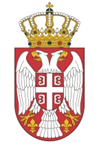         Република Србија       ВЛАДА             КАНЦЕЛАРИЈА ЗА УПРАВЉАЊЕ ЈАВНИМ УЛАГАЊИМА         Немањина 11, БеоградПоглављеНазив поглављаСтранаIОпшти подаци о јавној набавци3.IIПодаци о предмету јавне набавке4.IIIВрста, техничке карактеристике (спецификације), квалитет, количина и опис добара, радова или услуга, начин спровођења контроле и обезбеђења гаранције квалитета, рок извршења, место извршења или испoруке добара, евентуалне додатне услуге и сл.5. IVТехничка документација и планови 8. VУслови за учешће у поступку јавне набавке из чл. 75. и 76. Закона и упутство како се доказује испуњеност тих услова9. VIКритеријуми за доделу уговора15.VIIОбрасци који чине саставни део понуде16. Образац понуде (Образац 1)17.Образац структуре цене са упутсвом како да се попуни (Образац 2)22.Oбразац трошкова припреме понуде (Образац 3)24.Oбразац изјаве о независној понуди (Образац 4)25.Oбразац изјаве о испуњености услова из  члана 75. став 2. закона (Образац 5)26.Oбразац референтне листе (Образац 6)27.Oбразац изјаве о кључном техничком особљу (Образац 7)28.Потврда о реализацији раније закључених уговора (Образац 8)29.VIIIМодел уговора 30.IXУпутство понуђачима како да сачине понуду35.Доказ:Доказ:Правно лице:Извод из регистра Агенције за привредне регистре, односно извод из регистра надлежног Привредног суда.ПредузетникИзвод из регистра Агенције за привредне регистре, односно извод из регистра надлежног Привредног суда.Физичко лице/Доказ:Доказ:Правно лицеИзвод из казнене евиденције, односно уверење основног суда на чијем подручју се налази седиште домаћег правног лица, односно седиште представништва или огранка страног правног лица, којим се потврђује да правно лице није осуђивано за кривична дела против привреде, кривична дела против животне средине кривично дело примања или давања мита, кривично дело преваре.Извод из казнене евиденције Посебног одељења за организовани криминал Вишег суда у Београду, којим се потврђује да правно лице није осуђивано за неко од кривичних дела организованог криминала;Извод из казнене евиденције, односно уверење надлежне полицијске управе МУП-а, којим се потврђује да законски заступник понуђача није осуђиван за кривична дела против привреде, кривична дела против животне средине кривично дело примања или давања мита, кривично дело преваре и за неко од кривичних дела организованог криминала (захтев се подноси према месту рођења или према месту пребивалишта законског заступника). Уколико понуђач има више законских заступника, дужан је да достави доказ за сваког од њих.Предузетник и физичко лицеИзвод из казнене евиденције: 1) уверење надлежне полицијске управе МУП-а којим се потврђује да да није осуђиван за неко од кривичних дела као члан организоване криминалне групе, да није осуђиван за кривична дела против привреде, кривична дела против животне средине, кривично дело примања или давања мита, кривично дело преваре (захтев се може поднети према месту рођења или према месту пребивалишта).ДОКАЗ О ИСПУЊЕНОСТИ УСЛОВА ИЗ ЧЛАНА 75. СТАВ 1. ТАЧКА 2. ЗАКОНА, НЕ МОЖЕ БИТИ СТАРИЈИ ОД ДВА МЕСЕЦА ПРЕ ОТВАРАЊА ПОНУДА.Доказ:Доказ:Правно лицеуверење Пореске управе  Министарства финансија да је измирио доспеле порезе и доприносе и уверења надлежне локалне самоуправе да је измирио обавезе по основу изворних локалних јавних прихода  Предузетник уверење Пореске управе  Министарства финансија да је измирио доспеле порезе и доприносе иуверења надлежне локалне самоуправе да је измирио обавезе по основу изворних локалних јавних приходаФизичко лицеуверење Пореске управе  Министарства финансија да је измирио доспеле порезе и доприносе иуверења надлежне локалне самоуправе да је измирио обавезе по основу изворних локалних јавних приходаОрган надлежан за издавање:Република Србија - Министарство финансија - Пореска  управа Регионални центар - Филијала/експозитура - према месту седишта пореског обвезника правног лица, односно према пребивалишту физичког лица, односно прописаној надлежности за утврђивање и наплату одређене врсте јавног прихода.Град, односно општина - градска, односно општинска пореска управа према месту седишта пореског обвезника правног лица, односно према пребивалишту физичког лица, односно прописаној надлежности за утврђивање и наплату одређене врсте јавног прихода. Уколико локална (општинска) пореска управа у својој потврди наведе да се докази за одређене изворне локалне јавне приходе прибављају и од других локалних органа/организација/установа понуђач је дужан да уз потврду локалне пореске управе приложи и потврде осталих локалних органа/организација/установа.ДОКАЗ О ИСПУЊЕНОСТИ УСЛОВА ИЗ ЧЛАНА 75. СТАВ 1. ТАЧКА 4. ЗАКОНА, НЕ МОЖЕ БИТИ СТАРИЈИ ОД ДВА МЕСЕЦА ПРЕ ОТВАРАЊА ПОНУДА.Доказ: Попуњена, потписана и печатом оверена Изјава о поштовању обавеза које произлазе из важећих прописа о заштити на раду, запошљавању и условима рада, заштити животне средине, као и да понуђач нема забрану обављања делатности која је на снази у време подношења понуде. Образац наведене изјаве дат је у Поглављу VII. Конкурсне документације.Услов: (1) да остварени пословни приход у последње три године (2015. 2016. и 2017.) за које су достављени подаци мора да буде већи од, 10.000.000,00 динара; (2) да понуђач у последњих шест месеци који претходе месецу у коме је на Порталу јавних набавки објављен Позив за подношење понуда није био неликвидан.Доказ: Извештај о бонитету Центра за бонитет (Образац БОН-ЈН) Агенције за привредне регистре, који мора да садржи: статусне податке понуђача, сажети биланс стања и биланс успеха за претходне три обрачунске године, показатеље за оцену бонитета за претходне три обрачунске године (2015. 2016. и 2017.). Уколико Извештај о бонитету не садржи податак о данима неликвидности у последњих шест месеци који претходе месецу у коме је на Порталу јавних набавки објављен Позив за подношење понуда, понуђач је дужан да достави Потврду Народне банке Србије да понуђач у последњих шест месеци који претходе месецу у коме је на Порталу јавних набавки објављен Позив за подношење понуда, није био неликвидан. Привредни субјекти који у складу са Законом о рачуноводству, воде пословне књиге по систему простог књиговодства, достављају:- биланс успеха, порески биланс и пореску пријаву за утврђивање пореза на доходак грађана на приход од самосталних делатности издат од стране надлежног пореског органа, на чијој је територији регистровано обављање делатности за претходне 3 године.- потврду пословне банке о оствареном укупном промету на пословном-текућем рачуну за претходне 3 (три) обрачунске године.Привредни субјекти који нису у обавези да утврђују финансијски резултат пословања (паушалци), достављају:- потврду пословне банке о стварном укупном промету на пословном-текућем рачуну за претходне 3 (три) обрачунске године.Услови:  а) Да је понуђач у претходне три године од дана објаве Позива на Порталу јавних набавки реализовао уговорe у укупној вредности од најмање 10.000.000,00  динара без пореза на додату вредност, а који се односе предмет јавне набавке односно пружање услуга пројектовања – Израде идејних решења, Пројекта за грађевинску дозволу или Пројекта за извођење котларница на биомасу.Доказ: Попуњен, оверен печатом и потписан од стране одговорног лица понуђача Образац Референтне листе, који је дат у Поглављу VII. Конкурсне документације.Понуђач је дужан да уз Референтну листу достави потписане и оверене Обрасце потврда о раније реализованим уговорима, од стране наручилаца наведених у Референтној  листи, који је дат у Поглављу VII. Конкурсне документације.Потврде наручилаца о реализацији закључених уговора могу бити на оригиналном Обрасцу из Конкурсне документације или издате од стране других наручилаца на њиховим обрасцима, при чему такве потврде морају имати све елементе које садржи Образац из Конкурсне документације и то: - назив и адресу наручиоца, - назив и седиште понуђача, -  облик наступања за услуге за које се издаје Потврда,- изјава да су услуге за потребе тог наручиоца извршени квалитетно и у уговореном року, - врста услуга, - вредност изведених услуга, - број и датум уговора, - изјава да се Потврда издаје ради учешћа на тендеру и у друге сврхе се не може користити,- контакт особа наручиоца и телефон,- потпис овлашћеног лица и печат наручиоца.Уз потврду Наручиоца доставити:Фотокопије Уговора на које се потврда односи.Фотокопије рачуна по тим уговорима.Услов:  Понуђач мора да располаже потребним бројем и квалификацијама извршилаца за све време извршења уговора о јавној набавци и то: - најмање 5 извршилаца, неопходних за реализацију предметних услуга; - најмање 1 дипломирани инжењер који поседује важећу лиценцу Инжењерске коморе Србије, и то: лиценцу 300 или 301 или 310 или 311 или 330-који ће решењем бити именован за одговорног пројектанта у предметној јавној набавци;- најмање 1 дипломирани инжењер који поседује важећу лиценцу Инжењерске коморе Србије, и то: лиценцу 350 или 353 који ће решењем бити именован за одговорног пројектанта у предметној јавној набавци- најмање 1 дипломирани инжењер који поседује важећу лиценцу Инжењерске коморе Србије, и то: лиценцу 330 који ће решењем бити именован за одговорног пројектанта у предметној јавној набавци..Доказ:a) обавештење о поднетој пореској пријави ППП-ПД, извод из појединачне пореске пријаве за порез и доприносе по одбитку, а којим понуђач доказује да располаже са потребним бројем извршилаца. Понуђач је у обавези да достави извод из појединачне пореске пријаве за порез и доприносе по одбитку за месец који претходи месецу објаве позива за подношење понуда, оверену печатом и потписом овлашћеног лица понуђача.б) доказ о радном статусу: за носиоце лиценци који су код понуђача запослени – фотокопију уговора о раду и М-А образац.в) доказ о радном ангажовању: за носиоце лиценци који нису запослени код понуђача: уговор – фотокопија уговора о делу / уговора о обављању привремених и повремених послова или другог уговора о радном ангажовању и одговарајући М образац у складу са законом о раду односно законом о доприносима за обавезно социјално осигурање.  г) фотокопије личних лиценци која се мора оверити печатом имаоца лиценце и његовим потписом.Доказивање испуњености обавезних и додатних услова уколико понуду подноси група понуђачаУслове из члана 75. став 1. тач. 1) до 4) Закона: мора да испуни сваки понуђач из групе понуђача, а испуњеност сваког од тих обавезних услова доказује се достављањем одговарајућих доказа наведених у овом делу Конкурсне документације, док је услов из члана 75. став 1. тач. 5) Закона, дужан да испуни понуђач из групе понуђача којем је поверено извршење дела набавке за који је неопходна испуњеност тог услова.Услов из члана 75. став 2. Закона: Образац изјаве о поштовању обавеза из члана 75. став 2. Закона, који  мора да потпише овлашћено лице сваког понуђача из групе понуђача и да је овери печатом, који је дат у Поглављу VII Конкурсне документације.Додатне услове група понуђача испуњава заједно.Доказивање испуњености обавезних услова уколико понуђач понуду подноси са подизвођачемПонуђач је дужан да за подизвођача достави доказе да испуњава обавезне услове из члана 75. став 1. тач. 1) до 4) Закона, а доказ о испуњености услова из члана 75. став 1. тачка 5) Закона, за део набавке који ће извршити преко подизвођача.Aко је за извршење дела јавне набавке чија вредност не прелази 10% укупне вредности јавне набавке потребно испунити обавезан услов из члана 75, став 1. тачка 5)  закона, понуђач може доказати испуњеност тог услова преко подизвођача коме је поверио извршење тог дела набавке.Назив понуђача:Адреса понуђача:Матични број понуђача:Порески идентификациони број понуђача (ПИБ):Име особе за контакт:Електронска адреса понуђача (e-mail):Телефон:Телефакс:Број рачуна понуђача и назив банке:-Лице овлашћено за потписивање уговораА) САМОСТАЛНО Б) СА ПОДИЗВОЂАЧЕМВ) КАО ЗАЈЕДНИЧКУ ПОНУДУ1)Назив подизвођача:Адреса:Матични број:Порески идентификациони број:Име особе за контакт:Проценат укупне вредности набавке који ће извршити подизвођач:Део предмета набавке који ће извршити подизвођач:2)Назив подизвођача:Адреса:Матични број:Порески идентификациони број:Име особе за контакт:Проценат укупне вредности набавке који ће извршити подизвођач:Део предмета набавке који ће извршити подизвођач:1)Назив учесника у заједничкој понуди:Адреса:Матични број:Порески идентификациони број:Име особе за контакт:2)Назив учесника у заједничкој понуди:Адреса:Матични број:Порески идентификациони број:Име особе за контакт:3)Назив учесника у заједничкој понуди:Адреса:Матични број:Порески идентификациони број:Име особе за контакт:Редни бројОпис услугеЦена без ПДВ-аЦена са ПДВ-ом1.Услуга израде идејног решења (ИДР) за котларницу на миомасу до 1 МW2.Услуга израде идејног решења (ИДР) за котларницу на миомасу од 1 МW до 5 MW3.Услуга израде идејног решења (ИДР) за топловод – дужина трасе топловода до 200 м4.Услуга израде идејног решења (ИДР) за топловод – дужина трасе топловода од 200 м до 500 м5.Услуга израде идејног решења (ИДР) за топловод – дужина трасе топловода од 500 м до 1000 м6.Услуга израде идејног решења (ИДР) за топловод – дужина трасе топловода од 1000 м до 1500 м7.Услуга израде идејног решења (ИДР) за топловод – дужина трасе топловода од 1500 м до 2000 м8.Услуга израде идејног решења (ИДР) за топлотне подстанице - до 5 ТП 9.Услуга израде идејног решења (ИДР) за топлотне подстанице - од 5 до 10 ТП 10.Услуга израде идејног решења (ИДР) за топлотне подстанице - од 10 до 15 ТП 11.Услуга израде идејног решења (ИДР) за топлотне подстанице - од 15 до 25 ТП 12.УкупноРедни бројОпис услугеЦена без ПДВ-аЦена са ПДВ-ом1.Услуга израде идејног решења (ИДР) за котларницу на миомасу до 1 МW2.Услуга израде идејног решења (ИДР) за котларницу на миомасу од 1 МW до 5 MW3.Услуга израде идејног решења (ИДР) за топловод – дужина трасе топловода до 200м4.Услуга израде идејног решења (ИДР) за топловод – дужина трасе топловода од 200м до 500м5.Услуга израде идејног решења (ИДР) за топловод – дужина трасе топловода од 500м до 1000м6.Услуга израде идејног решења (ИДР) за топловод – дужина трасе топловода од 1000м до 1500м7.Услуга израде идејног решења (ИДР) за топловод – дужина трасе топловода од 1500м до 2000м8.Услуга израде идејног решења (ИДР) за топлотне подстанице - до 5 ТП 9.Услуга израде идејног решења (ИДР) за топлотне подстанице - од 5 до 10 ТП 10.Услуга израде идејног решења (ИДР) за топлотне подстанице - од 10 до 15 ТП 11.Услуга израде идејног решења (ИДР) за топлотне подстанице - од 15 до 25 ТП 12.УкупноДатум:М.П.Потпис понуђачаВРСТА ТРОШКАИЗНОС ТРОШКА У РСДУКУПАН ИЗНОС ТРОШКОВА ПРИПРЕМАЊА ПОНУДЕДатум:М.П.Потпис понуђачаДатум:М.П.Потпис понуђачаРедни бр.Назив уговора(навести врсту услуге) Година завршетка реализације уговора НаручилацВредност(динара без ПДВ-а)Датум:М.П.Потпис овлашћеног лицаРедни број:Име и презиме извршиоца:Број лиценце:Назив понуђача / учесника у заједничкој понуди код кога је лице ангажованоДатум:М.П.Потпис овлашћеног лицаДатум:М.П.Потпис овлашћеног лица наручиоца услуге